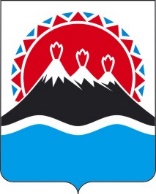 П О С Т А Н О В Л Е Н И ЕПРАВИТЕЛЬСТВА  КАМЧАТСКОГО КРАЯ                   г. Петропавловск-КамчатскийПРАВИТЕЛЬСТВО ПОСТАНОВЛЯЕТ:1. . Установить и довести до глав муниципальных образований в Камчатском крае (далее - главы муниципальных образований) численный состав граждан, подлежащих включению в общий и запасной списки кандидатов в присяжные заседатели от соответствующих муниципальных образований в Камчатском крае, для Камчатского краевого суда на 2022-2026 годы (далее - списки кандидатов в присяжные заседатели) согласно приложению 1 к настоящему Постановлению.2. Рекомендовать главам муниципальных образований:1) обеспечить в срок до 30 марта 2022 года:а) составление общего и запасного списков кандидатов в присяжные заседатели на основе персональных данных об избирателях, входящих в информационные ресурсы Государственной автоматизированной системы Российской Федерации «Выборы», путем случайной выборки установленного числа граждан;б) исключение из числа отобранных граждан лиц, которые не могут быть присяжными заседателями в соответствии с частью 2 статьи 3 Федерального закона от 20.08.2004 № 113-ФЗ «О присяжных заседателях федеральных судов общей юрисдикции в Российской Федерации»;в) извещение граждан, проживающих на территории соответствующего муниципального образования, о составлении списков кандидатов в присяжные заседатели;г) уведомление граждан, включенных в списки кандидатов в присяжные заседатели и в течение двух недель предоставление им возможности ознакомиться с указанными списками, а также рассмотрение поступающих от граждан письменных заявлений об исключении их из списков кандидатов в присяжные заседатели и исправлении в них неточных сведений о кандидатах в присяжные заседатели;2) представить в Агентство по обеспечению деятельности мировых судей Камчатского края не позднее 6 апреля 2022 года подписанные уточненные списки кандидатов в присяжные заседатели на бумажном носителе размером А4 и CD дисках в формате Exel, шрифтом Times New Roman размером 12 пт., без выделения и подчеркивания по форме согласно приложению 2 к настоящему Постановлению.3. Агентству по обеспечению деятельности мировых судей Камчатского края:1) в срок до 15 апреля 2022 года подготовить проект распоряжения Правительства Камчатского края об утверждении общего и запасного списков кандидатов в присяжные заседатели;2) обеспечить рассмотрение в пятидневный срок поступивших письменных заявлений граждан о необоснованном включении в списки кандидатов в присяжные заседатели, об исключении их из указанных списков или исправлении неточных сведений о кандидатах в присяжные заседатели, содержащихся в этих списках.4. Рекомендовать главам муниципальных образований:1) обеспечить опубликование в средствах массовой информации соответствующего муниципального образования общего и запасного списков кандидатов в присяжные заседатели, содержащих только фамилии, имена и отчества кандидатов в присяжные заседатели;2) обеспечить совместно с Агентством по обеспечению деятельности мировых судей Камчатского края ежегодную (или в более короткие сроки по представлению председателя Камчатского краевого суда) проверку и внесение необходимых изменений в списки кандидатов в присяжные заседатели с исключением из них граждан, утративших право быть присяжными заседателями, и включением в них тех, кто был отобран дополнительно. Указанные изменения направлять в Камчатский краевой суд не позднее недельного срока.5. Настоящее постановление вступает в силу через 10 дней после дня его официального опубликования.Приложение 1 к постановлению Правительства Камчатского края от [Дата регистрации] № [Номер документа]Численный состав граждан, подлежащих включению в общий и запаснойсписки кандидатов в присяжные заседатели от соответствующихмуниципальных образований в Камчатском крае,для Камчатского краевого судана 2022-2026 годыПриложение 1 к постановлению Правительства Камчатского края от [Дата регистрации] № [Номер документа]Общий (запасной) списоккандидатов в присяжные заседатели для Камчатскогокраевого суда на 2022-2026 годыот _______________________________________________(наименование муниципального образованияв Камчатском крае)[Дата регистрации]№[Номер документа]О составлении списков кандидатов в присяжные заседатели для Камчатского краевого суда  на 2022-2026 годы Временно исполняющий обязанности Председателя Правительства - Первого вице-губернатора Камчатского края[горизонтальный штамп подписи 1]Е.А. ЧекинНаименование муниципального образования в Камчатском краеЧисленный состав гражданЧисленный состав гражданНаименование муниципального образования в Камчатском краеОбщий списокЗапасной списокПетропавловск-Камчатский городской округ2800500Вилючинский городской округ800200Городской округ «поселок Палана»20080Елизовский муниципальный район1450240Мильковский муниципальный район45080Усть-Большерецкий муниципальный район45080Усть-Камчатский муниципальный район500100Соболевский муниципальный район5020Быстринский муниципальный район5020Тигильский муниципальный район20020Карагинский муниципальный район15040Олюторский муниципальный район20050Пенжинский муниципальный район5010Алеутский муниципальный район5010№ п/н Фамилия Имя Отчество Пол Дата рождения Индекс Населенный пункт Улица Дом Корпус Квартира 1 2 3 4 5 6 7 8 9 10 11 12 1. 2. 3. 